Valentine for Ernest Mann by Naomi Shihab NyeYou can’t order a poem like you order a taco.Walk up to the counter, say, “I’ll take two”and expect it to be handed back to youon a shiny plate.Still, I like your spirit.Anyone who says, “Here’s my address,write me a poem,” deserves something in reply.So I’ll tell a secret instead:poems hide. In the bottoms of our shoes,they are sleeping. They are the shadowsdrifting across our ceilings the moment before we wake up. What we have to dois live in a way that lets us find them.Once I knew a man who gave his wifetwo skunks for a valentine.He couldn’t understand why she was crying.“I thought they had such beautiful eyes.”And he was serious. He was a serious manwho lived in a serious way. Nothing was uglyjust because the world said so. He reallyliked those skunks. So, he re-invented themas valentines and they became beautiful.At least, to him. And the poems that had been hidingin the eyes of skunks for centuries crawled out and curled up at his feet.Maybe if we re-invent whatever our lives give uswe find poems. Check your garage, the off sockin your drawer, the person you almost like, but not quite.And let me know.From Red Suitcase by Naomi Shihab Nye. Copyright 1994 Naomi Shihab Nye. Used by permission of the author. 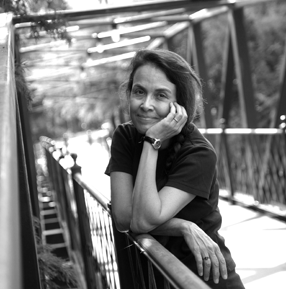 